Dzień dobry eMDeKusie!Bardzo serdecznie witam Was po świętach i zapraszam do pracy. 1. Poproście rodziców albo starsze rodzeństwo o przeczytanie wiersza pt. „Wierzbowe kotki”http://wiersze.kobieta.pl/wiersze/wierzbowe-kotki-dla-dzieci-575042. Wykonajcie pracę plastyczną „Wiosenne bazie” (wylepcie je plasteliną i przyklejcie do nich kuleczki z waty). 3. Wprowadźcie do swojego pokoju odrobinę wiosny i udekorujcie go wykonaną pracą.  Miłego dnia!Pani Renia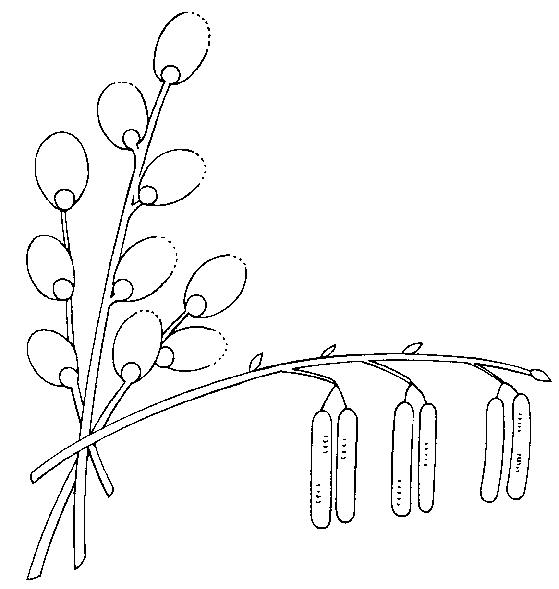 